Судиславские ВЕДОМОСТИ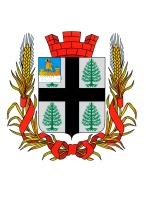              ИНФОРМАЦИОННЫЙ БЮЛЛЕТЕНЬУчредитель: Совет депутатов и администрация городского поселения посёлок Судиславль Судиславского муниципального района Костромской областиОпубликовано в ИБ «Судиславские ведомости» № 10 от 26.08.2019 г. , стр.1РОССИЙСКАЯ ФЕДЕРАЦИЯКОСТРОМСКАЯ ОБЛАСТЬСУДИСЛАВСКИЙ МУНИЦИПАЛЬНЫЙ РАЙОНАДМИНИСТРАЦИЯ ГОРОДСКОГО ПОСЕЛЕНИЯ ПОСЕЛОК СУДИСЛАВЛЬПОСТАНОВЛЕНИЕ02.07.2019 г № 77Об утверждении порядка разработки прогноза социально-экономического развитиягородского поселения поселок СудиславльСудиславского муниципального  района Костромской областиВ соответствии со статьёй 173 Бюджетного кодекса Российской Федерации, руководствуясь Федеральным законом от 6 октября 2003 г № 131-ФЗ «Об общих принципах организации местного самоуправления в Российской Федерации», в целях выполнения полномочий по разработке прогноза социально-экономического развития, основных показателей развития муниципального сектора, мониторингу выполнения прогнозных данных городского поселения поселок Судиславль Судиславского муниципального района Костромской области ( далее - городское поселение)Администрация городского поселения поселок Судиславль постановляет:1. Утвердить прилагаемые:	1.1.Порядок разработки Прогноза социально-экономического развития городского поселения поселок Судиславль Судиславского муниципального района Костромской области ( далее - Порядок);1.2. Форму Прогноза социально-экономического развития городского поселения;2. Контроль за выполнением настоящего постановления оставляю за собой.3. Настоящее постановление вступает в силу со дня его официального опубликования. Глава городского поселения поселок СудиславльСудиславского муниципального районаКостромской области:							        М.А.Беляева Опубликовано в ИБ «Судиславские ведомости» № 10 от 26.08.2019 г. , стр. 2.Российская ФедерацияКостромская областьСудиславский муниципальный районАдминистрация городского поселения поселок СудиславльПОСТАНОВЛЕНИЕ05.08.2019 г. № 86О внесении изменений в постановлениеадминистрации городского поселенияпоселок Судиславль от 30.03.2018 г. № 16В целях приведения в соответствие с требованиями действующего законодательства РФ нормативного правового акта администрации городского поселения поселок Судиславль, руководствуясь Уставом муниципального образования городское поселение поселок Судиславль Судиславского муниципального района Костромской области,Администрация городского поселения поселок Судиславль постановляет:1. Внести в постановление администрации городского поселения поселок Судиславль от 30.03.2018 г. № 16 «Об утверждении административного регламента осуществления администрацией городского поселения поселок Судиславль функции по муниципальному контролю за обеспечением сохранности автомобильных дорог местного значения в поселке Судиславль» следующие изменения:1.1. Абзац г) пункта 1.7. главы 1 административного регламента изложить в новой редакции: «направлять в уполномоченные органы материалы, связанные с нарушениями законодательства в сфере дорожной деятельности и использования автомобильных дорог.».1.2. Пункт 1.7. главы 1 административного регламента добавить п.п. 1.7.1 в следующей редакции: «1.7.1 При исполнении муниципальной функции должностные лица муниципального образования не вправе:а) осуществлять проверки в случае отсутствия при их проведении руководителей, иных должностных лиц или уполномоченных представителей субъектов проверки, за исключением случаев, установленных федеральными законами;б) проверять выполнение обязательных требований, если проверка таких требований не относится к полномочиям муниципального образования;в) требовать представления документов, информации, если они не относятся к предметам проверок, а также изымать оригиналы документов;г) распространять информацию, полученную в результате проведения проверок и составляющую государственную, коммерческую, служебную, иную охраняемую законом тайну, за исключением случаев, предусмотренных законодательством Российской Федерации;д) превышать установленные сроки проведения проверок, процедур, проводимых при проверках;е) осуществлять выдачу юридическим лицам, индивидуальным предпринимателям и гражданам предписаний или предложений о проведении за их счет мероприятий по контролю;ё) проверять выполнение требований, установленных нормативными правовыми актами органов исполнительной власти РФ и не соответствующих законодательству Российской Федерации;ж) требовать представления документов и (или) информации, включая разрешительные документы, имеющиеся в распоряжении иных государственных органов, органов местного самоуправления либо подведомственных государственным органам или органам местного самоуправления организаций, включенные в Перечень документов и (или) информации, запрашиваемых и получаемых в рамках межведомственного информационного взаимодействия органами государственного контроля (надзора), органами муниципального контроля при организации и проведении проверок от иных государственных органов, органов местного самоуправления либо подведомственных государственным органам или органам местного самоуправления организаций, в распоряжении которых находятся эти документы и (или) информация, утвержденный распоряжением Правительством Российской Федерации от 19.04.2016 г. № 724-р (далее – Перечень);з) требовать представления документов, информации до даты начала проведения проверки.».1.3. Абзац ж) пункта 1.11. главы 1 административного регламента исключить.2. Контроль за исполнением настоящего постановления возложить на заместителя главы городского поселения поселок Судиславль Судиславского муниципального района Костромской области.3. Настоящее постановление вступает в силу со дня его официального опубликования.Глава городского поселенияпоселок Судиславль:								М.А.БеляеваОпубликовано в ИБ «Судиславские ведомости» № 10 от 26.08.2019 г. , стр. 3.Российская ФедерацияКостромская областьСудиславский муниципальный районАдминистрация городского поселения поселок СудиславльПОСТАНОВЛЕНИЕ14.08.2019 г. № 88В соответствии с методическими рекомендациями по подготовке государственных программ субъектов Российской Федерации и муниципальных программ формирования современной городской среды в рамках реализации приоритетного проекта «Формирование комфортной городской среды» на 2018-2022 годы, утвержденных приказом Министерства строительства и жилищно-коммунального хозяйства Российской Федерации от 06 апреля . № 691/пр., Уставом муниципального образования городское поселение поселок Судиславль Судиславского муниципального района, в целях проведения оценки предложений заинтересованных лиц, а также для осуществления контроля за реализацией приоритетного проекта «Формирование современной городской среды на территории городского поселения поселок Судиславль Судиславского муниципального района на 2018-2022 годы», администрация городского поселения поселок Судиславль постановляет:1. Создать муниципальную общественную комиссию в рамках реализации приоритетного проекта «Формирование современной городской среды на территории городского поселения поселок Судиславль Судиславского муниципального района на 2018-2022 годы».2. Утвердить состав муниципальной общественной комиссии, согласно Приложению № 1 к настоящему постановлению.3. Утвердить Положение о муниципальной общественной комиссии в рамках реализации приоритетного проекта «Формирование современной городской среды на территории городского поселения поселок Судиславль Судиславского муниципального района на 2018-2022 годы (Приложение № 2).4. Контроль за исполнением настоящего постановления возложить на заместителя главы администрации городского поселения поселок Судиславль Судиславского муниципального района.5. Настоящее постановление вступает в силу со дня его официального опубликования.Глава городского поселенияпоселок Судиславль:								М.А.БеляеваПриложение № 1к постановлению администрации городскогопоселения поселок Судиславльот 14.08.2019 г. № 88Состав муниципальной общественной комиссии в рамкахреализации приоритетного проекта «Формирование современной городской среды на территории городского поселения поселок Судиславль Судиславского муниципального района на 2018-2022 годы»Председатель комиссии – Беляева Марина Алексеевна, глава городского поселения поселок Судиславль Судиславского муниципального района;Заместитель председателя комиссии – Коновалова Ольга Валентиновна, директор МКУ «Чистый город»;Секретарь комиссии – Жирнова Марина Николаевна, специалист по вводу информации и ведению баз данных МКУ «Чистый город»;Члены комиссии:- Мамонтов Сергей Валентинович – председатель Совета депутатов городского поселения поселок Судиславль;- Зайцева Людмила Давидовна – председатель Судиславской районной общественной организации инвалидов ВОИ (по согласованию);- Инициативная группа жителей п. Судиславль Судиславского муниципального района Костромской области (по согласованию).Приложение № 2 к постановлению администрации городскогопоселения поселок Судиславльот 14.08.2019 г. № 88ПОЛОЖЕНИЕо муниципальной общественной комиссии в рамках реализации приоритетного проекта «Формирование современной городской среды на территории городского поселения поселок Судиславль Судиславского муниципального района на 2018-2022 годы»Муниципальная общественная комиссия в рамках реализации приоритетного проекта «Формирование современной городской среды на территории городского поселения поселок Судиславль Судиславского муниципального района на 2019-2022 годы» (далее – Комиссия) создается в целях проведения комиссионной оценки предложений заинтересованных лиц и осуществления контроля и координации реализации приоритетного проекта «Формирование современной городской среды» на территории городского поселения поселок Судиславль Судиславского муниципального района на 2018-2022 годы».Состав Комиссии определяется администрацией городского поселения поселок Судиславль Судиславского муниципального района из представителей органов местного самоуправления, муниципального казенного учреждения «Чистый город», совета депутатов городского поселения поселок Судиславль, общественных организаций, занимающихся вопросами маломобильных групп населения (Всероссийское общество инвалидов).Функциями Комиссии являются:а) организует взаимодействие органов местного самоуправления, политических партий и движений, общественных организаций, объединений предпринимателей и иных лиц по обеспечению реализации мероприятий Приоритетного проекта или иных связанных с ним мероприятий;б) осуществление контроля и координации хода выполнения муниципальной программы формирования современной городской среды на 2018-2022 годы (далее – муниципальная программа на 2018-2022 годы), в том числе конкретных мероприятий в рамках указанных программ;в) осуществление контроля и координации исполнения муниципальным образованием обязательств, в соответствии с постановлением Правительства Российской Федерации от 10 февраля 2017 года № 169 «Об утверждении Правил предоставления и распределения субсидий из федерального бюджета бюджетам субъектов Российской Федерации на поддержку государственных программ субъектов Российской Федерации и муниципальных программ формирования современной городской среды»;г) предварительного рассмотрения и согласования отчетов о реализации муниципальной программы;д) приемка результатов реализации проекта, отобранного голосованием жителей по общественным и дворовым территориям;е) иных целей – по усмотрению муниципального образования.Комиссия состоит из председателя, заместителя председателя, секретаря и членов комиссии.Председатель Комиссии:1) назначает и проводит заседания Комиссии;2) осуществляет общее руководство работой Комиссии;3) председательствует на заседаниях Комиссии;4) распределяет обязанности между членами Комиссии;5) контролирует исполнение решений, принятых Комиссией;6) подписывает протоколы заседаний и иные документы, издаваемые Комиссией.Заместитель председателя Комиссии выполняет полномочия председателя Комиссии во время его отсутствия, а также осуществляет по поручению председателя Комиссии иные полномочия.Секретарь Комиссии:1) осуществляет подготовку заседаний Комиссии, в том числе обеспечивает извещение членов Комиссии и, при необходимости, иных лиц, привлеченных к участию в работе Комиссии, о дате, времени и месте заседания Комиссии; 2) ведет и подписывает протоколы заседаний Комиссии; 3) оформляет принятые Комиссией решения;4) осуществляет делопроизводство Комиссии;5) решает иные организационные вопросы, связанные с подготовкой и проведением заседаний Комиссии.Заседание Комиссии проводит председатель Комиссии, в его отсутствии заместитель председателя Комиссии. В случае отсутствия председателя и заместителя председателя Комиссии обязанности председателя Комиссии исполняет один из членов Комиссии, избранный на заседании Комиссии. В случае отсутствия секретаря Комиссии его обязанности исполняет один из членов Комиссии, назначенный председателем Комиссии.Решения Комиссии, принимаются большинством голосов от числа присутствующих на заседании членов Комиссии. При равенстве голосов, голос председателя Комиссии является решающим.Решения Комиссии в день заседания оформляются протоколом, который подписывают члены Комиссии, принявшие участие в заседании. Не допускается заполнение протокола карандашом и внесение в него исправлений. Протоколы Комиссии подлежат размещению на официальном сайте администрации городского поселения поселок Судиславль Судиславского муниципального района в информационно-телекоммуникационной сети «Интернет» в течение семи дней со дня подписания и утверждения протокола.607611                    Иные положения о деятельности Комиссии определяются настоящим Положением по усмотрению органов местного самоуправления с учетом практики создания и организации подобного рода координационных органов.Опубликовано в И.Б. «Судиславские ведомости» от26.08.2019 г. №10 стр.4.Российская ФедерацияКостромская областьСудиславский муниципальный районАдминистрация городского поселения поселок СудиславльПОСТАНОВЛЕНИЕ14.08.2019 г. № 89О внесении изменений в постановлениеадминистрации городского поселенияпоселок Судиславль от 15.11.2017 г. № 84В целях приведения в соответствие с требованиями действующего законодательства РФ нормативного правового акта администрации городского поселения поселок Судиславль, руководствуясь Уставом муниципального образования городское поселение поселок Судиславль Судиславского муниципального района Костромской области,Администрация городского поселения поселок Судиславль постановляет:1. Внести в постановление администрации городского поселения поселок Судиславль от 15.11.2017 г. № 84 «Об утверждении административного регламента по осуществлению муниципального контроля в области торговой деятельности на территории городского поселения поселок Судиславль Судиславского муниципального района Костромской области» следующие изменения:1.1. Абзац 1 и 5 пункта 8 главы 1 административного регламента исключить.2. Контроль за исполнением настоящего постановления возложить на заместителя главы городского поселения поселок Судиславль Судиславского муниципального района Костромской области.3. Настоящее постановление вступает в силу со дня его официального опубликования.Глава городского поселенияпоселок Судиславль:								М.А.БеляеваОпубликовано в И.Б. «Судиславские ведомости» №10 от 26.08.2019г. стр.5.Российская ФедерацияКостромская областьСудиславский муниципальный районАдминистрация городского поселения поселок СудиславльПОСТАНОВЛЕНИЕ14.08.2019 г. № 90О внесении изменений в постановлениеадминистрации городского поселенияпоселок Судиславль от 30.03.2018 г. № 18В целях приведения в соответствие с требованиями действующего законодательства РФ нормативного правового акта администрации городского поселения поселок Судиславль, руководствуясь Уставом муниципального образования городское поселение поселок Судиславль Судиславского муниципального района Костромской области,Администрация городского поселения поселок Судиславль постановляет:1. Внести в постановление администрации городского поселения поселок Судиславль от 30.03.2018 г. № 18 «Об утверждении административного регламента исполнения муниципальной функции «Осуществление муниципального контроля в сфере благоустройства на территории городского поселения поселок Судиславль Судиславского муниципального района Костромской области» следующие изменения:1.1. Подпункты 1 и 5 пункта 6 раздела 1 административного регламента исключить.2. Контроль за исполнением настоящего постановления возложить на заместителя главы городского поселения поселок Судиславль Судиславского муниципального района Костромской области.3. Настоящее постановление вступает в силу со дня его официального опубликования.Глава городского поселенияпоселок Судиславль:								М.А.БеляеваОпубликовано в ИБ «Судиславские ведомости» № 10 от 26.08.2019 г. , стр.6.Российская ФедерацияКостромская областьСудиславский муниципальный районГородское поселение поселок СудиславльСовет депутатовРЕШЕНИЕ08.08.2019 г. № 27О внесении изменений и дополнений в решениеСовета депутатов городского поселения поселок Судиславль от 13.12.2018 г. № 66" О бюджете городского поселения поселок Судиславль на 2019 год»Рассмотрев проект решения Совета депутатов городского поселения поселок Судиславль «О внесении изменений и дополнений в решение Совета депутатов городского поселения поселок Судиславль от 13.12.2018 г. № 66 «О бюджете городского поселения поселок Судиславль на 2019 год», внесенный   главой городского поселения поселок Судиславль Беляевой М.А. в порядке правотворческой инициативы, Совет депутатов решил:	1. Внести в решение Совета депутатов городского поселения поселок Судиславль от 13.12.2018 г. № 66 «О бюджете городского поселения поселок Судиславль на 2019 год» следующие изменения :	1.1 Статью 1 изложить в новой редакции	Статья 1. Основные характеристики бюджета городского поселения поселок Судиславль на 2019 год. Утвердить основные характеристики бюджета городского поселения поселок Судиславль на 2019 год:	1) общий объем доходов бюджета поселения в сумме 41 765,469 тыс. руб., в том числе объем безвозмездных поступлений в сумме 25 574,369 тыс. руб.;	2) общий объем расходов бюджета поселения в сумме 46 581,789 тыс. руб.	3) дефицит бюджета муниципального района в сумме 4 816,32 тыс. руб.»	1.2 Приложения 3; 4; 5; 7 изложить в новой редакции, согласно приложениям 1; 2; 3; 4 к настоящему  решению. 	1.3. Статью 5 изложить в новой редакцииСтатья 5. Резервный фонд администрации городского поселения поселок СудиславльУстановить размер резервного фонда администрации городского поселения поселок Судиславль на 2019 год в сумме 336,0 тыс. руб.	2. Настоящее решение направить главе городского поселения  Беляевой М.А. для подписания и опубликования.	3. Контроль за исполнением настоящего решения возложить на постоянную депутатскую комиссию по экономике, бюджету и налогам.	4. Настоящее решение вступает в силу со дня его официального опубликования.Приложение 1к решению Совета депутатов городского поселения поселок Судиславль от 08.08.2019 г. № 27Приложение 3Поступление доходов на 2019 год в городское поселение поселок СудиславльПриложение 2к решению Совета депутатов городского поселения поселок Судиславль от 08.08.2019 г. №  27Расходы бюджета городского поселения поселок Судиславль на 2019 год. Распределение расходов бюджета городского поселения поселок Судиславль на 2019 год по разделам, подразделам, целевым статьям, группам(группам и подгруппам), видом расходовПриложение 3к решению Совета депутатов городского поселения поселок Судиславль от 08.08.2019 г. №  27Приложение 5Ведомственная структура расходов бюджета городского поселения поселок Судиславль на 2019 год. Приложение 4к решению Совета депутатов городского поселения поселок Судиславль от 08.08.2019 г. №  27Приложение 7Источники финансирования дефицита бюджета городского поселенияпоселок Судиславль на . (тыс.рублей)Опубликовано в ИБ «Судиславские ведомости» № 10 от 26.10.2019 г. , стр.7.Российская ФедерацияКостромская областьСудиславский муниципальный районГородское поселение поселок СудиславльСовет депутатовРЕШЕНИЕ08.08.2019 г. № 32О внесении изменений в решение Совета депутатов городского поселения поселок Судиславль от 03.07.2019 г. № 26	С целью приведения нормативных правовых актов городского поселения поселок Судиславль в соответствии с действующим законодательством,Совет депутатов РЕШИЛ:1. Внести в решение Совета депутатов городского поселения поселокСудиславль от 03.07.2019 г. № 26 следующие изменения: 1.1 Пункт 1.2. решения изложить в новой редакции:«1.2. Пункт 3 главы 3 дополнить подпунктом 13 следующего содержания: 13) производить скашивание травы на придомовой и прилегающей территорииПри высот травы более 20 см, проводить мероприятия по удалении. СорнойТравянистой и кустарниковой растительности, в т.ч. борщевика Сосновского, Следующими способами: - химическим – опрыскивание очагов произрастания гербицидами и (или)арборицидами;- механическим – скашивание, уборка сухих растений, выкапывание корневой Системы;- агротехническим – обработка почвы, посев многолетних трав.».2. Настоящее решение вступает в силу со дня его официального опубликования в информационном бюллетене «Судиславские ведомости». Бюллетень выходит: с 05 июля 2006 г.                                                                № 10 понедельник, 26 августа 2019 года.2 раза в месяц02.07.2019г№77СОДЕРЖАНИЕ:Постановления Администрации городского поселения поселок СудиславльОб утверждении порядка разработкипрогноза социально-экономического развитиягородского поселения поселок СудиславльСудиславского муниципального  района Костромской области105.08.2019г.№86Постановления Администрации городского поселения поселок СудиславльО внесении изменений в постановлениеадминистрации городского поселенияпоселок Судиславль от 30.03.2018 г. № 16214.08.2019г.№88Постановления Администрации городского поселения поселок СудиславльО создании муниципальной общественной комиссии в рамках реализации приоритетного проекта «Формирование современной городской среды на территории городского сельского поселения поселок Судиславль Судиславского муниципального района на 2018-2022 годы314.08.2019г№89Постановления Администрации городского поселения поселок СудиславльО внесении изменений в постановлениеадминистрации городского поселенияпоселок Судиславль от 15.11.2017 г. № 84414.08.2019г№90Решение Совета депутатов Городское поселение поселок СудиславльО внесении изменений в постановлениеадминистрации городского поселенияпоселок Судиславль от 30.03.2018 г. № 18508.08.2019г.№27Решение Совета депутатов Городское поселение поселок СудиславльО внесении изменений и дополнений в решение Совета депутатов городского поселения  поселок Судиславль от 13.12.2018 г. № 66 " О бюджете городского поселения поселок Судиславль на 2019 год»608.08.2019г№32Решение Совета депутатов Городское поселение поселок СудиславльО внесении изменений в решение Советадепутатов городского поселения поселокСудиславль от 03.07.2019 г. № 267О создании муниципальной общественной комиссии в рамках реализации приоритетного проекта «Формирование современной городской среды на территории городского сельского поселения поселок Судиславль Судиславского муниципального района на 2018-2022 годыГлава городского поселения поселок СудиславльПредседатель Совета депутатов городского поселения поселок СудиславльМ.А. Беляева« 08 »  августа  2019  г.С.В. МамонтовКод бюджетной классификацииНаименование кода поступлений в бюджет, группы, подгруппы, статьи, подстатьи, элемента, подвида доходовВсего тыс.руб.100 00000 00 0000 000Налоговые и неналоговые доходы16163,2Налоговые доходы15277,0101 00000 00 0000 000Налоги на прибыль, доходы10247,0101 02000 01 0000 110Налог на доходы физических лиц10247,0101 02010 01 0000 110Налог на доходы физических лиц с доходов, источником которым является налоговый агент, за исключением доходов, в отношении которых исчисление и уплата налога осуществляются в соответствии со статьями 227,227.1 и 228 НК РФ10165,0101 02020 01 0000 110Налог на доходы физических лиц с доходов, полученных от осуществления деятельности  физическими лицами, зарегистрированными в качестве индивидуальных предпринимателей, нотариусов, занимающихся частной практикой, адвокатов, учредивших адвокатские кабинеты и других лиц, занимающихся частной практикой в соответствии со ст. 227 НК РФ45,0101 02030 01 0000 110Налог на доходы физических лиц с доходов, полученных физическими лицами в соответствии со ст.228 НК РФ32,0101 02040 01 0000 110Налог на доходы физических лиц в виде фиксированных авансовых платежей с доходов, полученных физическими лицами, являющимися иностранными гражданами, осуществляющими трудовую деятельность по найму у физических лиц на основании патента в соответствии со ст.227.1 НК РФ5,0103 00000 00 0000 000Налоги на товары (работы, услуги), реализуемые на территории Российской Федерации546,0103 02000 01 0000 110Акцизы по подакцизным товарам (продукции), производимым на территории Российской Федерации546,0103 02230 01 0000 110Доходы от уплаты акцизов на дизельное топливо, подлежащие распределению между бюджетами             субъектов Российской Федерации и местными бюджетами с учетом установленных дифференцированных нормативов отчислений в местные бюджеты220,0103 02231 01 0000 110Доходы от уплаты акцизов на дизельное топливо, подлежащие распределению между бюджетами             субъектов Российской Федерации и местными бюджетами с учетом установленных дифференцированных нормативов отчислений в местные бюджеты (по нормативам, установленным Федеральным законом о федеральном бюджете в целях формирования дорожных фондов субъектов Российской Федерации)220,010302240 01 0000 110Доходы от уплаты акцизов на моторные масла для дизельных и (или) карбюраторных (инжекторных) двигателей, подлежащие распределению между бюджетами             субъектов Российской Федерации и местными бюджетами с учетом установленных дифференцированных нормативов отчислений в местные бюджеты6,010302241 01 0000 110Доходы от уплаты акцизов на моторные масла для дизельных и (или) карбюраторных (инжекторных) двигателей, подлежащие распределению между бюджетами             субъектов Российской Федерации и местными бюджетами с учетом установленных дифференцированных нормативов отчислений в местные бюджеты (по нормативам, установленным Федеральным законом о федеральном бюджете в целях формирования дорожных фондов субъектов Российской Федерации)6,0103 02250 01 0000 110Доходы от уплата акцизов на автомобильный бензин, подлежащие распределению между бюджетами             субъектов Российской Федерации и местными бюджетами с учетом установленных дифференцированных нормативов отчислений в местные бюджеты356,0103 02251 01 0000 110Доходы от уплата акцизов на автомобильный бензин, подлежащие распределению между бюджетами             субъектов Российской Федерации и местными бюджетами с учетом установленных дифференцированных нормативов отчислений в местные бюджеты (по нормативам, установленным Федеральным законом о федеральном бюджете в целях формирования дорожных фондов субъектов Российской Федерации)356,0103 02260 01 0000 110Доходы от уплаты акцизов на прямогонный бензин, подлежащие распределению между бюджетами             субъектов Российской Федерации и местными бюджетами с учетом установленных дифференцированных нормативов отчислений в местные бюджеты-36,0103 02261 01 0000 110Доходы от уплаты акцизов на прямогонный бензин, подлежащие распределению между бюджетами             субъектов Российской Федерации и местными бюджетами с учетом установленных дифференцированных нормативов отчислений в местные бюджеты (по нормативам, установленным Федеральным законом о федеральном бюджете в целях формирования дорожных фондов субъектов Российской Федерации)-36,0105 00000 00 0000 000Налоги на совокупный доход745,0105 01000 00 0000 110Налог, взимаемый в связи с применением упрощенной системы налогообложения745,0105 01010 01 0000 110Налог, взимаемый с налогоплательщиков, выбравших в качестве объекта налогообложения доходы386,0105 01011 01 0000 110Налог, взимаемый с налогоплательщиков, выбравших в качестве объекта налогообложения доходы385,0105 01012 01 0000 110Налог, взимаемый с налогоплательщиков, выбравших в качестве объекта налогообложения доходы (за налоговые периоды, истекшие до 1 января 2011 года)105 01020 01 0000 110 Налог, взимаемый с налогоплательщиков, выбравших в качестве объекта налогообложения доходы, уменьшение на величину расходов359,0105 01021 01 0000 110Налог, взимаемый с налогоплательщиков, выбравших в качестве объекта налогообложения доходы, уменьшение на величину расходов359,0105 01022 01 0000 110Налог, взимаемый с налогоплательщиков, выбравших в качестве объекта налогообложения доходы, уменьшение на величину расходов105 01050 01 0000 110Минимальный налог, зачисляемый в бюджеты субъектов Российской Федерации106 00000 00 0000 000Налоги на имущество3739,0106 01000 00 0000 110Налог на имущество физических лиц1429,0106 01030 13 0000 110Налог на имущество физических лиц, взимаемый по ставкам, применяемым к объектам налогообложения, расположенным в границах городских поселений1429,0106 06000 00 0000 110Земельный налог2310,0106 06030 13 0000 110Земельный налог с организаций, обладающих земельным участком, расположенным в границах городских  поселений1500,0106 06043 13 0000 110Земельный налог с физических лиц, обладающих земельным участком, расположенным в границах городских  поселений810,0109 00000 00 0000 000Задолженность и перерасчеты по отмененным налогам, сборам и иным обязательным платежам109 04053 13 0000 110Земельный налог (по обязательствам, возникшим до 1 января 2006 года), мобилизуемый на территориях городских поселенийНеналоговые доходы886,2111 00000 00 0000 000Доходы от использования имущества находящегося в государственной и муниципальной собственности600,0111 05013 13 0000 120Доходы, получаемые в виде арендной платы за земельные участки, государственная собственность на которые не разграничена и которые расположены в границах городских поселений, а также средства от продажи права на заключение договоров аренды указанных земельных участков250,0111 09045 13 0000 120Прочие поступления от использования имущества, находящегося в собственности городских поселений (за исключением имущества муниципальных автономных учреждений, а так же имущества муниципальных унитарных предприятий, в том числе казенных)350,0114 00000 00 0000 000Доходы от продажи материальных и нематериальных активов186,2114 01050 13 0000 410Доходы от продажи квартир, находящихся в собственности городских поселений61,2114 06013 13 0000 430Доходы от продажи земельных участков, государственная собственность на которые не разграничена и которые расположены в границах городских поселений120,0114 06313 13 0000 430Плата за увеличение площади земельных участков, находящихся в частной собственности, в результате перераспределения таких земельных участков и земель (или) земельных участков, государственная собственность на которые не разграничена и которые расположены в границах городских поселений5,0116 00000 00 0000 000Штрафы, санкции, возмещение ущерба100,0116 90050 13 0000 140Прочие поступления от денежных взысканий (штрафов) и иных сумм в возмещение ущерба, зачисляемые в бюджет городских поселения95,0116 51040 02 0000 140Денежные взыскания (штрафы) установленные законами субъектов Российской Федерации за несоблюдении муниципальных правовых актов, зачисляемых в бюджеты городских поселений5,0202 00000 00 0000 000Безвозмездные поступления25 574,369202 10000 00 0000 150Дотации бюджетам субъектов РФ и муниципальных образований2 521,0202 15001 13 0000 150Дотации бюджетам городских поселений на выравнивание  бюджетной обеспеченности2 521,0202 30000 00 0000 150Субвенции бюджетам субъектов РФ и муниципальных образований11,4 202 30024 13 0000 150Субсидии бюджетам поселений на выполнение передаваемых полномочий субъектов Российской Федерации 11,4202 20000 00 0000 150Субсидии бюджетам субъектов РФ и муниципальных образований4 512,944202 20088 13 0002 150Субсидии бюджетам городских поселений на обеспечение мероприятий по переселению граждан из аварийного жилищного фонда за счет средств, поступивших от государственной корпорации - Фонда содействия реформированию жилищно-коммунального хозяйства0,0202 20089 13 0002 150Субсидии бюджетам городских поселений на обеспечение мероприятий по переселению граждан из аварийного жилищного фонда за счет средств бюджетов0,0202 29999 13 0000 150Прочие субсидии бюджетам городских поселений558,49 202 20216 13 0000 1501594,1202 25555 13 0000 150Субсидии бюджетам городских поселений на реализацию  программ формирования современной городской среды2 360,354202 40000 00 0000 150Иные межбюджетные трансферты18 529,025202 49999 13 0000 150Прочие межбюджетные трансферты, передаваемые бюджетам городских поселений3 529,025202 45393 13 0000 150Межбюджетные трансферты, передаваемые бюджетам городских поселений на финансовое обеспечение дорожной деятельности в рамках реализации национального проекта "Безопасные и качественные автомобильные дороги"15 000,0207 00000 00 0000 000Прочие безвозмездные поступления27,9207 05030 13 0000 150Прочие безвозмездные поступления в бюджеты городских поселений27,9Всего доходов41 765,469РазделСумма2019тыс. руб.0100Общегосударственные вопросы6129,80300Национальная безопасность и правоохранительная деятельность674,00400Национальная экономика24 140,3850500Жилищно-коммунальное хозяйство14 222,5540800Культура, кинематография456,01000Социальная политика450,051100Физическая культура350,01301Обслуживание муниципального долга159,0Всего расходов46 581,789Раздел, под-разделЦелевая статьяГруппа, подгруппа, виды расходовСумма тыс.руб.0100Общегосударственные вопросы6429,80103Функционирование законодательных, (представительных) органов государственной власти и представительных органов муниципальных образований481,56000000000Законодательный (представительный) орган государственной власти субъекта РФ и муниципальных образований481,56600000110Расходы на выплаты по оплате труда работников государственных и муниципальных  органов480,0100Расходы на выплату персоналу в целях обеспечения выполнения функций государственными (муниципальными) органами, казенными учреждениями, органами управления государственными внебюджетными фондами480,0120Расходы на выплаты персоналу   государственных (муниципальных) органов 480,06600000190Расходы на обеспечение функций муниципальных  органов1,5800Иные бюджетные ассигнования1,5850Уплата налогов, сборов и платежей1,50102Функционирование Правительства РФ, высших исполнительной органов власти и местных администраций800,26600000000Центральный аппарат исполнительных органов государственной власти Костромской области800,26600000110Расходы на выплаты по оплате труда работников  муниципальных  органов800,2100Расходы на выплату персоналу в целях обеспечения выполнения функций государственными (муниципальными) органами, казенными учреждениями, органами управления государственными внебюджетными фондами800,2120Расходы на выплаты персоналу   государственных (муниципальных) органов0104Функционирование Правительства РФ, высших исполнительной органов государственной власти субъектов РФ, местных администраций2392,26600000000Центральный аппарат исполнительных органов государственной власти Костромской области2392,26600000110Расходы на выплаты по оплате труда работников муниципальных органов2119,4100Расходы на выплату персоналу в целях обеспечения выполнения функций государственными (муниципальными) органами, казенными учреждениями, органами управления государственными внебюджетными фондами2119,4120Расходы на выплаты персоналу   государственных (муниципальных) органов2119,46600000190Расходы на обеспечение функций муниципальных  органов211,9200Закупка товаров, работ и услуг  для обеспечения государственных (муниципальных) нужд201,9240Иные закупки товаров, работ и услуг  для обеспечения государственных (муниципальных) нужд201,9800Иные бюджетные ассигнования10,0850Уплата налогов, сборов и платежей10,06600072090Расходы за счет субвенций на осуществление полномочий по составлению протоколов об административных правонарушениях11,4200Закупка товаров, работ и услуг  для обеспечения государственных (муниципальных) нужд11,4240Иные закупки товаров, работ и услуг  для обеспечения государственных (муниципальных) нужд11,46600090050Расходы на осуществление полномочий по контролю в сфере закупок и внутреннего муниципального финансового контроля в сфере бюджетных правоотношений49,5500Межбюджетные трансферты49,5540Иные межбюджетные трансферты 49,50106Обеспечение деятельности финансовых, налоговых и таможенных органов и органов финансового (финансово-бюджетного) надзора49,21000000000Муниципальная программ "Управление муниципальными финансами муниципального образования Судиславский муниципальный район Костромской области на 2018-."49,21000090040Реализация муниципальной программы "Управление муниципальными финансами муниципального образования Судиславский муниципальный район Костромской области на 2018-." в части расходов за счет межбюджетных трансфертов поселений на осуществление полномочий по внешнему муниципальному финансовому контролю49,2500Межбюджетные трансферты49,2540Иные межбюджетные трансферты 49,20111Резервные фонды336,09990000000Условно утвержденные расходы336,09990099990Расходы муниципальных органов не отнесенные к другим направлениям расходов336,0800Иные бюджетные ассигнования336,0870Резервные средства336,00113Другие общегосударственные вопросы2370,79990000000Условно утвержденные расходы2370,79990020140Прочие выплаты по обязательствам поселений1986,3200Закупка товаров, работ и услуг  для обеспечения государственных (муниципальных) нужд1970,0240Иные закупка товаров, работ и услуг  для обеспечения государственных (муниципальных) нужд1970,0Расчеты с редакцией газеты «Сельская жизнь» 24,0Приобретение сувенирной и подарочной продукции14,0Приобретение автомашин1232,0Отопление здания700,0800Иные бюджетные ассигнования16,3850Уплата налогов, сборов и платежей16,39990020160Содержание и обслуживание казны муниципального образования380,4200Закупка товаров, работ и услуг  для обеспечения государственных (муниципальных) нужд355,4240Иные закупка товаров, работ и услуг  для обеспечения государственных (муниципальных) нужд355,4800Иные бюджетные ассигнования25,0850Уплата налогов, сборов и платежей25,09990099990Расходы муниципальных органов не отнесенные к другим направлениям расходов	4,0200Закупка товаров, работ и услуг  для обеспечения государственных (муниципальных) нужд4,0240Иные закупка товаров, работ и услуг  для обеспечения государственных (муниципальных) нужд4,00300Национальная безопасность и правоохранительная деятельность674,00309Защита населения и территории от чрезвычайных ситуаций природного и техногенного характера, гражданская оборона674,09990000000Условно утвержденные расходы674,09990090060Организация и осуществление мероприятий по территориальной обороне и гражданской обороне, защите населения территории поселения от чрезвычайной ситуации природного и техногенного характера за счет межбюджетных трансфертов поселен674,0500Межбюджетные трансферты544,0540Иные межбюджетные трансферты544,0999009999ММероприятия в области предупреждения и ликвидации аварийных ситуаций на объектах жилищно-коммунального хозяйства130,0240Иные закупка товаров, работ и услуг  для обеспечения государственных (муниципальных) нужд130,00400Национальная экономика24 140,3850409Дорожное хозяйство (дорожные фонды)23 976,3851500000000Муниципальная программа "Развитие автомобильных дорог местного значения в Судиславском муниципальном районе Костромской области на 2019 год"5 732,41915000S1180Реализация муниципальной программы "Развитие автомобильных дорог местного значения в Судиславском муниципальном районе Костромской области на 2019г. в части расходов на проектирование строительство (реконструкцию), капитальный ремонт и ремонт автомобильных дорог общего пользования населенных пунктов за счет средств областного и местного бюджетов700,0240Иные закупка товаров, работ и услуг  для обеспечения государственных (муниципальных) нужд700,015000S1190Реализация муниципальной программы "Развитие автомобильных дорог местного значения в Судиславском муниципальном районе Костромской области на 2019г. в части софинансирования расходов на строительство (реконструкцию), капитальный ремонт и ремонт автомобильных дорог общего пользования местного значения в т. ч. формирования дорожных фондов за счет средств областного и местного бюджетов1 500,0 240Иные закупка товаров, работ и услуг  для обеспечения государственных (муниципальных) нужд1 500,015000S1300Реализация муниципальной программы на капитальный ремонт, ремонт и содержание автомобильных дорог общего пользования за счет3 532,419240Иные закупка товаров, работ и услуг  для обеспечения государственных (муниципальных) нужд3 532,4193150000000Дорожное хозяйство2 805,9663150020000Поддержка дорожного хозяйства2 805,9663150020020Содержание автомобильных дорог общего пользования2 805,966200Закупка товаров, работ и услуг  для обеспечения государственных (муниципальных) нужд2 805,966240Иные закупка товаров, работ и услуг  для обеспечения государственных (муниципальных) нужд2 805,9661700000000Муниципальная программа "Развитие автомобильных дорог местного значения и тротуаров на территории городского поселения п. Судиславль на 2019-2024 годы"15 438,01700020400Реализация Муниципальной программы "Развитие автомобильных дорог местного значения и тротуаров на территории городского поселения п. Судиславль на 2019-2024 годы" в части расходов в области капитального ремонта, ремонта и содержания автомобильных дорог общего пользования438,0200Закупка товаров, работ и услуг  для обеспечения государственных (муниципальных) нужд438,0240Иные закупка товаров, работ и услуг  для обеспечения государственных (муниципальных) нужд438,0170R000000Федеральный проект "Дорожная сеть"15 000,0170R153900Финансовое обеспечение дорожной деятельности в рамках реализации национального проекта "Безопасные и качественные автомобильные дороги"15 000,0240Иные закупка товаров, работ и услуг  для обеспечения государственных (муниципальных) нужд15 000,00412Другие вопросы в области национальной экономики164,03400000000Реализация государственных функций в области национальной экономики164,03400020030Мероприятия по землеустройству и землепользованию164,0200Закупка товаров, работ и услуг  для обеспечения государственных (муниципальных) нужд164,0240Иные закупка товаров, работ и услуг  для обеспечения государственных (муниципальных) нужд164,00500Жилищно-коммунальное хозяйство13 922,5540501Жилищное хозяйство527,53600000000Поддержка жилищного хозяйства527,53600020090Капитальный ремонт муниципального жилищного фонда527,5200Закупка товаров, работ и услуг  для обеспечения государственных (муниципальных) нужд527,5240Иные закупка товаров, работ и услуг  для обеспечения государственных (муниципальных) нужд527,50502Коммунальное хозяйство2 239,63610000000Поддержка коммунального хозяйства2 239,63610020100Мероприятия в области коммунального хозяйства384,6200Закупка товаров, работ и услуг  для обеспечения государственных (муниципальных) нужд264,6240Иные закупка товаров, работ и услуг  для обеспечения государственных (муниципальных) нужд264,6300Социальное обеспечение и иные выплаты населению120,0360Иные выплаты населению120,036100S1300Софинансирование расходных обязательств, возникших при реализации проектов развития территорий городских поселений, основанных на местных инициативах в сфере коммунального хозяйства за счет средств областного и местного бюджетов921,5200Закупка товаров, работ и услуг  для обеспечения государственных (муниципальных) нужд921,5240Иные закупка товаров, работ и услуг  для обеспечения государственных (муниципальных) нужд921,53610060070Субсидии на возмещение недополученных доходов и (или) возмещение фактически понесенных затрат в связи с производством (реализацией) товаров, выполнением работ, оказанием услуг633,5800Иные межбюджетные ассигнования633,5810Субсидии юридическим лицам (кроме некоммерческих организаций), индивидуальным предпринимателям, физическим лицам- производителям товаров, работ. Услуг633,53610060100Предоставление субсидий предприятиям ЖКХ на возмещение недополученных доходов по теплоснабжению, в связи с установлением муниципального стандарта норматива потребления коммунальных услуг по теплоснабжению населения, проживающего в многоквартирных и жилых домах, не имеющих приборов учета тепловой энергии в поселениях300,0800Иные межбюджетные ассигнования300,0810Субсидии юридическим лицам (кроме некоммерческих организаций), индивидуальным предпринимателям, физическим лицам- производителям товаров, работ. Услуг300,00503Благоустройство7 549,3540100000000Мероприятия по реализации государственной национальной политики3 187,354012F200000Федеральный проект "Формирование комфортной городской среды"3 187,354012F255550Реализация программ формирование современной городской среды 3 187,354200Закупка товаров, работ и услуг для обеспечения государственных (муниципальных) нужд3 187,354240Иные закупки товаров, работ и услуг для обеспечения государственных (муниципальных) нужд3 187,3546000000000Благоустройство4 362,06000020110Мероприятия в области уличного освещения2 050,0200Закупка товаров, работ и услуг  для обеспечения государственных (муниципальных) нужд2 050,0240Иные закупка товаров, работ и услуг  для обеспечения государственных (муниципальных) нужд2 050,06000020120Прочие мероприятия по благоустройству городских округов и поселений2 312,0200Закупка товаров, работ и услуг  для обеспечения государственных (муниципальных) нужд2 312,0240Иные закупки товаров, работ и услуг  для обеспечения государственных (муниципальных) нужд2 312,00505Другие вопросы в области жилищно-коммунального хозяйства3 606,19990000000Условно утвержденные расходы3 606,19990000590Расходы на обеспечение деятельности (оказание услуг)  подведомственных учреждений3 606,1100Расходы на выплату персоналу в целях обеспечения выполнения функций государственными (муниципальными) органами, казенными учреждениями, органами управления государственными внебюджетными фондами3 099,6110Расходы на выплату персоналу государственных (муниципальных) учреждений3 099,6200Закупка товаров, работ и услуг  для обеспечения государственных (муниципальных) нужд506,5240Иные закупки товаров, работ и услуг  для обеспечения государственных (муниципальных) нужд506,50800Культура и кинематография456,00801Культура456,04400000000Дворцы и дома культуры, другие учреждения культуры и средства массовой информации200,04400000590Расходы на обеспечение деятельности (оказание услуг) подведомственных учреждений200,0200Закупка товаров, работ и услуг  для обеспечения государственных (муниципальных) нужд200,0240Иные закупки товаров, работ и услуг  для обеспечения государственных (муниципальных) нужд200,09970090090Расходы за счет межбюджетных трансфертов городского поселения п. Судиславль по созданию условий для организации досуга и обеспечения жителей поселения услугами организации культуры 256,0500Межбюджетные трансферты256,0540Иные межбюджетные трансферты256,01000Социальная политика450,051003Социальное обеспечение население 450,050100000000Мероприятия по реализации государственной национальной политики340,0501000L4970Иные межбюджетные трансферты (муниципальная  программа "Обеспечение жильем молодых семей Судиславского муниципального района" на .-2021г. в .)340,05500Межбюджетные трансферты340,05540Иные межбюджетные трансферты340,055020000000Социальная помощь, включая расходы, связанные с исполнением публичных нормативных обязательств, за счет средств поселений110,05020082130Единовременная материальная помощь гражданам по газификации жилого помещения на территории городского поселения п. Судиславль, которые осуществили газификацию муниципальной квартиры за счет собственных средств110,0300Социальное обеспечение и иные выплаты населению110,0320Социальные выплаты гражданам, кроме публичных нормативных социальных выплат110,01100Физическая культура и спорт350,01101Физическая культура 350,04870020080Мероприятия в физической культуры и спорта50,0200Закупка товаров, работ и услуг  для обеспечения государственных (муниципальных) нужд50,0240Иные закупки товаров, работ и услуг  для обеспечения государственных (муниципальных) нужд50,048700S1300Межбюджетные трансферты поселений на осуществление части полномочий по решению вопросов местного значения по обеспечению условий для развития на территории поселений физической культуры, школьного спорта и массового спорта, организация и проведение официальных культурно-оздоровительных и спортивных мероприятий поселений300,0500Межбюджетные трансферты300,0540Иные межбюджетные трансферты300,01300Обслуживание государственного муниципального долга159,01301Обслуживание государственного внутреннего и муниципального долга159,09990000000Условно утвержденные расходы159,09990020400Обслуживание государственного внутреннего муниципального долга159,0700Обслуживание государственного (муниципального) долга159,0730Обслуживание муниципального долга159,0ИТОГО РАСХОДОВ46 581,789ВедомствоСумма2019тыс.руб902Администрация городского поселения поселок Судиславль Судиславского муниципального района Костромской области39 734,589Муниципальное казенное учреждение городского поселения поселок Судиславль "Чистый город"6 365,7Совет депутатов городского поселения поселок Судиславль Судиславского муниципального района Костромской области481,5ВедомствоРаздел, под-разделЦелевая статьяГруппа, подгруппа, виды расХодовСумма тыс.руб.902Совет депутатов городского поселения поселок Судиславль Судиславского муниципального района Костромской области481,50103Функционирование законодательных, (представительных) органов государственной власти и представительных органов муниципальных образований481,56000000000Законодательный (представительный) орган государственной власти субъекта РФ и муниципальных образований481,56600000110Расходы на выплаты по оплате труда работников государственных и муниципальных  органов480,0100Расходы на выплату персоналу в целях обеспечения выполнения функций государственными (муниципальными) органами, казенными учреждениями, органами управления государственными внебюджетными фондами480,0120Расходы на выплаты персоналу   государственных (муниципальных) органов 480,06600000190Расходы на обеспечение функций муниципальных  органов1,5850Иные бюджетные ассигнования1,5853Уплата налогов, сборов и платежей1,5902Администрация городского поселения поселок Судиславль Судиславского муниципального района Костромской области39 734,5890102Функционирование Правительства РФ, высших исполнительной органов власти и местных администраций800,26600000000Центральный аппарат исполнительных органов государственной власти Костромской области800,26600000110Расходы на выплаты по оплате труда работников  муниципальных  органов800,2100Расходы на выплату персоналу в целях обеспечения выполнения функций государственными (муниципальными) органами, казенными учреждениями, органами управления государственными внебюджетными фондами800,2120Расходы на выплаты персоналу   государственных (муниципальных) органов800,20104Функционирование Правительства РФ, высших исполнительной органов государственной власти субъектов РФ, местных администраций2392,26600000000Центральный аппарат исполнительных органов государственной власти Костромской области2392,26600000110Расходы на выплаты по оплате труда работников муниципальных органов2119,4100Расходы на выплату персоналу в целях обеспечения выполнения функций государственными (муниципальными) органами, казенными учреждениями, органами управления государственными внебюджетными фондами2119,4120Расходы на выплаты персоналу   государственных (муниципальных) органов2119,46600000190Расходы на обеспечение функций муниципальных  органов211,9200Закупка товаров, работ и услуг  для обеспечения государственных (муниципальных) нужд201,9240Иные закупки товаров, работ и услуг  для обеспечения государственных (муниципальных) нужд201,9800Иные бюджетные ассигнования10,0850Уплата налогов, сборов и платежей10,06600072090Расходы за счет субвенций на осуществление полномочий по составлению протоколов об административных правонарушениях11,4200Закупка товаров, работ и услуг  для обеспечения государственных (муниципальных) нужд11,4240Иные закупки товаров, работ и услуг  для обеспечения государственных (муниципальных) нужд11,46600090050Расходы на осуществление полномочий по контролю в сфере закупок и внутреннего муниципального финансового контроля в сфере бюджетных правоотношений49,5500Межбюджетные трансферты49,5540Иные межбюджетные трансферты 49,50106Обеспечение деятельности финансовых, налоговых и таможенных органов и органов финансового (финансово-бюджетного) надзора49,21000000000Муниципальная программ "Управление муниципальными финансами муниципального образования Судиславский муниципальный район Костромской области на 2018-."49,21000090040Реализация муниципальной программы "Управление муниципальными финансами муниципального образования Судиславский муниципальный район Костромской области на 2018-." в части расходов за счет межбюджетных трансфертов поселений на осуществление полномочий по внешнему муниципальному финансовому контролю49,2500Межбюджетные трансферты49,2540Иные межбюджетные трансферты 49,20111Резервные фонды336,09990000000Условно утвержденные расходы336,09990099990Расходы муниципальных органов не отнесенные к другим направлениям расходов336,0800Иные бюджетные ассигнования336,0870Резервные средства336,00113Другие общегосударственные вопросы2370,79990000000Условно утвержденные расходы2370,79990020140Прочие выплаты по обязательствам поселений1986,3200Закупка товаров, работ и услуг  для обеспечения государственных (муниципальных) нужд1970,0240Иные закупка товаров, работ и услуг  для обеспечения государственных (муниципальных) нужд1970,0Расчеты с редакцией газеты «Сельская жизнь» 24,0Приобретение сувенирной и подарочной продукции14,0Приобретение автомашин1232,0Отопление здания700,0800Иные бюджетные ассигнования16,3850Уплата налогов, сборов и платежей16,39990020160Содержание и обслуживание казны муниципального образования380,4200Закупка товаров, работ и услуг  для обеспечения государственных (муниципальных) нужд355,4240Иные закупка товаров, работ и услуг  для обеспечения государственных (муниципальных) нужд355,4800Иные бюджетные ассигнования25,0850Уплата налогов, сборов и платежей25,09990099990Расходы муниципальных органов не отнесенные к другим направлениям расходов4,0200Закупка товаров, работ и услуг  для обеспечения государственных (муниципальных) нужд4,0240Иные закупка товаров, работ и услуг  для обеспечения государственных (муниципальных) нужд4,00300Национальная безопасность и правоохранительная деятельность674,00309Защита населения и территории от чрезвычайных ситуаций природного и техногенного характера, гражданская оборона674,09990000000Условно утвержденные расходы674,09990090060Организация и осуществление мероприятий по территориальной обороне и гражданской обороне, защите населения территории поселения от чрезвычайной ситуации природного и техногенного характера за счет межбюджетных трансфертов поселен544,0500Межбюджетные трансферты544,0540Иные межбюджетные трансферты544,0999009999ММероприятия в области предупреждения и ликвидации аварийных ситуаций на объектах жилищно-коммунального хозяйства130,0240Иные закупка товаров, работ и услуг  для обеспечения государственных (муниципальных) нужд130,00400Национальная экономика24 140,3850409Дорожное хозяйство (дорожные фонды)23 976,3851500000000Муниципальная программа "Развитие автомобильных дорог местного значения в Судиславском муниципальном районе Костромской области на 2019 год"5 732,41915000S1180Реализация муниципальной программы "Развитие автомобильных дорог местного значения в Судиславском муниципальном районе Костромской области на 2019г. в части расходов на проектирование строительство (реконструкцию), капитальный ремонт и ремонт автомобильных дорог общего пользования населенных пунктов за счет средств областного и местного бюджетов700,0240Иные закупка товаров, работ и услуг  для обеспечения государственных (муниципальных) нужд700,015000S1190Реализация муниципальной программы "Развитие автомобильных дорог местного значения в Судиславском муниципальном районе Костромской области на 2019г. в части софинансирования расходов на строительство (реконструкцию), капитальный ремонт и ремонт автомобильных дорог общего пользования местного значения в т. ч. формирования дорожных фондов за счет средств областного и местного бюджетов1 500,0 240Иные закупка товаров, работ и услуг  для обеспечения государственных (муниципальных) нужд1 500,015000S1300Реализация муниципальной программы на капитальный ремонт, ремонт и содержание автомобильных дорог общего пользования за счет3 532,419240Иные закупка товаров, работ и услуг  для обеспечения государственных (муниципальных) нужд3 532,4193150000000Дорожное хозяйство2 805,9663150020000Поддержка дорожного хозяйства2 805,9663150020020Содержание автомобильных дорог общего пользования2 805,966200Закупка товаров, работ и услуг  для обеспечения государственных (муниципальных) нужд2 805,966240Иные закупка товаров, работ и услуг  для обеспечения государственных (муниципальных) нужд2 805,9661700000000Муниципальная программа "Развитие автомобильных дорог местного значения и тротуаров на территории городского поселения п. Судиславль на 2019-2024 годы"15 438,01700020400Реализация Муниципальной программы "Развитие автомобильных дорог местного значения и тротуаров на территории городского поселения п. Судиславль на 2019-2024 годы" в части расходов в области капитального ремонта, ремонта и содержания автомобильных дорог общего пользования438,0200Закупка товаров, работ и услуг  для обеспечения государственных (муниципальных) нужд438,0240Иные закупка товаров, работ и услуг  для обеспечения государственных (муниципальных) нужд438,0170R000000Федеральный проект "Дорожная сеть"15 000,0170R153900Финансовое обеспечение дорожной деятельности в рамках реализации национального проекта "Безопасные и качественные автомобильные дороги"15 000,0240Иные закупка товаров, работ и услуг  для обеспечения государственных (муниципальных) нужд15 000,00412Другие вопросы в области национальной экономики164,03400000000Реализация государственных функций в области национальной экономики164,03400020030Мероприятия по землеустройству и землепользованию164,0200Закупка товаров, работ и услуг  для обеспечения государственных (муниципальных) нужд164,0240Иные закупка товаров, работ и услуг  для обеспечения государственных (муниципальных) нужд164,00500Жилищно-коммунальное хозяйство7 556,8540502Коммунальное хозяйство2 239,53610000000Поддержка коммунального хозяйства2 239,53610020100Мероприятия в области коммунального хозяйства384,5200Закупка товаров, работ и услуг  для обеспечения государственных (муниципальных) нужд264,5240Иные закупка товаров, работ и услуг  для обеспечения государственных (муниципальных) нужд264,5300Социальное обеспечение и иные выплаты населению120,0360Иные выплаты населению120,036100S1300Софинансирование расходных обязательств, возникших при реализации проектов развития территорий городских поселений, основанных на местных инициативах в сфере коммунального хозяйства за счет средств областного и местного бюджетов921,5200Закупка товаров, работ и услуг  для обеспечения государственных (муниципальных) нужд921,5240Иные закупка товаров, работ и услуг  для обеспечения государственных (муниципальных) нужд921,53610060070Субсидии на возмещение недополученных доходов и (или) возмещение фактически понесенных затрат в связи с производством (реализацией) товаров, выполнением работ, оказанием услуг633,5800Иные межбюджетные ассигнования633,5810Субсидии юридическим лицам (кроме некоммерческих организаций), индивидуальным предпринимателям, физическим лицам- производителям товаров, работ. Услуг633,53610060100Предоставление субсидий предприятиям ЖКХ на возмещение недополученных доходов по теплоснабжению, в связи с установлением муниципального стандарта норматива потребления коммунальных услуг по теплоснабжению населения, проживающего в многоквартирных и жилых домах, не имеющих приборов учета тепловой энергии в поселениях300,0800Иные межбюджетные ассигнования300,0810Субсидии юридическим лицам (кроме некоммерческих организаций), индивидуальным предпринимателям, физическим лицам- производителям товаров, работ. Услуг300,00503Благоустройство5 317,3540100000000Мероприятия по реализации государственной национальной политики3 187,354012F200000Федеральный проект "Формирование комфортной городской среды"3 187,354012F255550Реализация программ формирование современной городской среды 3 187,354200Закупка товаров, работ и услуг для обеспечения государственных (муниципальных) нужд3 187,354240Иные закупки товаров, работ и услуг для обеспечения государственных (муниципальных) нужд3 187,3546000000000Благоустройство2 130,06000020110Мероприятия в области уличного освещения2 050,0200Закупка товаров, работ и услуг  для обеспечения государственных (муниципальных) нужд2 050,0240Иные закупка товаров, работ и услуг  для обеспечения государственных (муниципальных) нужд2 050,06000020120Прочие мероприятия по благоустройству городских округов и поселений                                           79,9200Закупка товаров, работ и услуг  для обеспечения государственных (муниципальных) нужд79,9240Иные закупки товаров, работ и услуг  для обеспечения государственных (муниципальных) нужд79,90800Культура и кинематография456,00801Культура456,04400000000Дворцы и дома культуры, другие учреждения культуры и средства массовой информации200,04400000590Расходы на обеспечение деятельности (оказание услуг) подведомственных учреждений200,0200Закупка товаров, работ и услуг  для обеспечения государственных (муниципальных) нужд200,0240Иные закупки товаров, работ и услуг  для обеспечения государственных (муниципальных) нужд200,09970090090Расходы за счет межбюджетных трансфертов городского поселения п. Судиславль по созданию условий для организации досуга и обеспечения жителей поселения услугами организации культуры 256,0500Межбюджетные трансферты256,0540Иные межбюджетные трансферты256,01000Социальная политика450,051003Социальное обеспечение население 450,050100000000Мероприятия по реализации государственной национальной политики340,0501000L4970Иные межбюджетные трансферты (муниципальная  программа "Обеспечение жильем молодых семей Судиславского муниципального района" на .-2021г. в .)340,05500Межбюджетные трансферты340,05540Иные межбюджетные трансферты340,055020000000Социальная помощь, включая расходы, связанные с исполнением публичных нормативных обязательств, за счет средств поселений110,05020082130Единовременная материальная помощь гражданам по газификации жилого помещения на территории городского поселения п. Судиславль, которые осуществили газификацию муниципальной квартиры за счет собственных средств110,0300Социальное обеспечение и иные выплаты населению110,0320Социальные выплаты гражданам, кроме публичных нормативных социальных выплат110,01100Физическая культура и спорт350,01101Физическая культура 350,04870020080Мероприятия в физической культуры и спорта50,0200Закупка товаров, работ и услуг  для обеспечения государственных (муниципальных) нужд50,0240Иные закупки товаров, работ и услуг  для обеспечения государственных (муниципальных) нужд50,048700S1300Межбюджетные трансферты поселений на осуществление части полномочий по решению вопросов местного значения по обеспечению условий для развития на территории поселений физической культуры, школьного спорта и массового спорта, организация и проведение официальных культурно-оздоровительных и спортивных мероприятий поселений300,0500Межбюджетные трансферты300,0540Иные межбюджетные трансферты300,01300Обслуживание государственного муниципального долга159,01301Обслуживание государственного внутреннего и муниципального долга159,09990000000Условно утвержденные расходы159,09990020400Обслуживание государственного внутреннего муниципального долга159,0700Обслуживание государственного (муниципального) долга159,0730Обслуживание муниципального долга159,0902Муниципальное казенное учреждение городского поселения поселок Судиславль "Чистый город"6 365,70500Жилищно-коммунальное хозяйство6 365,70501Жилищное хозяйство527,53600000000Поддержка жилищного хозяйства527,53600020090Капитальный ремонт муниципального жилищного фонда527,5200Закупка товаров, работ и услуг  для обеспечения государственных (муниципальных) нужд527,5240Иные закупка товаров, работ и услуг  для обеспечения государственных (муниципальных) нужд527,50503Благоустройство2 232,16000000000Благоустройство2 232,16000020120Прочие мероприятия по благоустройству городских округов и поселений2 232,1200Закупка товаров, работ и услуг  для обеспечения государственных (муниципальных) нужд2 232,1240Иные закупки товаров, работ и услуг  для обеспечения государственных (муниципальных) нужд2 232,10505Другие вопросы в области жилищно-коммунального хозяйства3 606,19990000000Условно утвержденные расходы3 606,19990000590Расходы на обеспечение деятельности (оказание услуг)  подведомственных учреждений3 606,1100Расходы на выплату персоналу в целях обеспечения выполнения функций государственными (муниципальными) органами, казенными учреждениями, органами управления государственными внебюджетными фондами3 099,6110Расходы на выплату персоналу государственных (муниципальных) учреждений3 099,6200Закупка товаров, работ и услуг  для обеспечения государственных (муниципальных) нужд506,5240Иные закупки товаров, работ и услуг  для обеспечения государственных (муниципальных) нужд506,5ИТОГО РАСХОДОВ46 581,789НаименованиеКод бюджетной классификацииСумма123Кредиты кредитных организаций в валюте Российской Федерации902 01 02 00 00 00 0000 0007981,32Получение кредитов от кредитных организаций в валюте Российской Федерации902 01 02 00 00 00 0000 7007981,32Получение кредитов от кредитных организаций бюджетами городских поселений в валюте Российской Федерации902 01 02 01 00 13 0000 7107981,32Бюджетные кредиты от других бюджетов бюджетной системы Российской Федерации902 01 03 00 00 00 0000 000-6365,0Получение кредитов от других бюджетов бюджетной системы Российской Федерации в валюте Российской Федерации902 01 03 00 00 00 0000 700-Получение бюджетных кредитов от других бюджетов бюджетной системы бюджетов поселений902 01 03 01 00 13 0000 710-Погашение бюджетных кредитов, полученных от других бюджетов бюджетной системы Российской Федерации в валюте Российской Федерации902 01 03 00 00 00 0000 800-6365,0Погашение бюджетами городских поселений  кредитов от других бюджетов бюджетной системы Российской Федерации в валюте Российской Федерации 902 01 03 01 00 13 0000 810-6365,0Изменение остатков средств на счетах по учету средств бюджета902 01 05 00 00 00 0000 0003200,0Увеличение прочих остатков денежных средств бюджетов902 01 05 02 00 00 0000 500-49 746,789Увеличение прочих остатков денежных средств бюджета поселений902 01 05 02 00 13 0000 510-49 746,789Уменьшение остатков средств бюджетов902 01 05 00 00 00 0000 60052 946,789Уменьшение прочих остатков денежных средств бюджетов поселений902 01 05 02 00 13 0000 61052 946,789Итого источников внутреннего финансирования4816,32Глава городского поселения поселок СудиславльПредседатель Совета депутатов городского поселения поселок СудиславльМ.А. Беляева« 08 »  августа  2019  г.С.В. Мамонтов